George M. DeWolf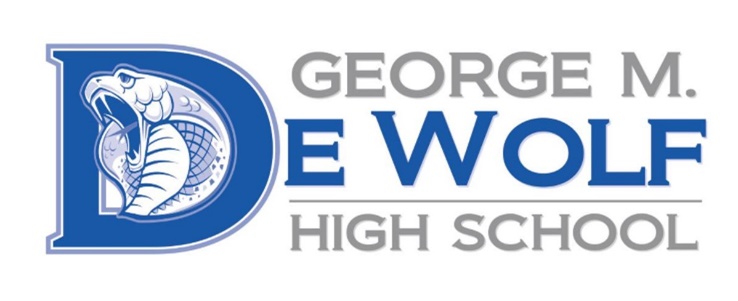 2445 W. Dakota Ave.Fresno, CA 93705Phone: (559) 457-2990Fax: (559) 457-2999Rachael Maciel, PrincipalJose Perez, CounselorAugust 10, 2021Dear Parent or Guardian,At the end of the last school year, Grade 11 students took the Smarter Balanced (SBAC) test in English language arts/literacy (ELA) and mathematics. These tests are based on California’s academic standards, which include the ability to write clearly, think critically, and solve problems, which are some of the skills students need to succeed in college and a career. It’s natural for every student to have academic strengths as well as areas where they may need more support and improvement. The tests your child takes are meant to measure the most important skills in each subject. You can access your child’s score report in the ATLAS Parent Portal.  If you do not have access to the portal, please contact your child’s school and the office manager will guide you.  Family and school partnerships are key to your child’s success. In our district, the test results are just one way to look at how well our students are doing. We use the results to find areas where students need help in the next school year. It is also important to know that the test results are not used to determine if a student moves to the next grade. I invite you to participate with us in supporting your child’s continued academic growth.  Please contact your child’s teacher to discuss ways that you can support your child on his or her road to achieving their greatest potential! Sincerely,Rachael Maciel, Principal